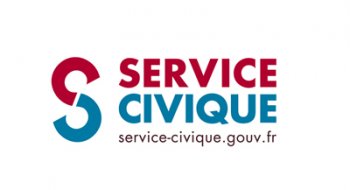 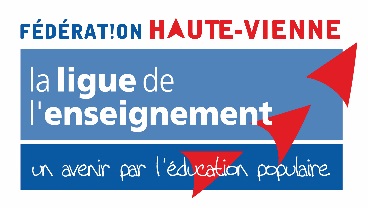 FORMATION CIVIQUE ET CITOYENNE(Obligatoire dans le cadre de votre mission)Bulletin d’inscriptionSESSION du XX et XX (mois) 2023Civilité :           Madame                         Monsieur NOM :                 Prénom :	Date de naissance : Lieu de naissance : Adresse :           Code postal : 		Ville : Téléphone : 		Mail du volontaire : Structure d’accueil :Adresse postale de la structure : Numéro d’agrément Service Civique : Mail structure ou tuteur : Téléphone de la structure : Intitulé de la mission : Participera Et s’engage à respecter les règles sanitaires en vigueurs à la date de la formation.La Ligue de l’enseignement de la Haute-Vienne ne fournit pas le repas de midi. Vous pouvez néanmoins prévoir votre repas et utiliser la salle mise à disposition, ainsi que le four micro-onde et le réfrigérateur.